Фото Памятник погибшим воинам Великой Отечественной войны с. Марфинка 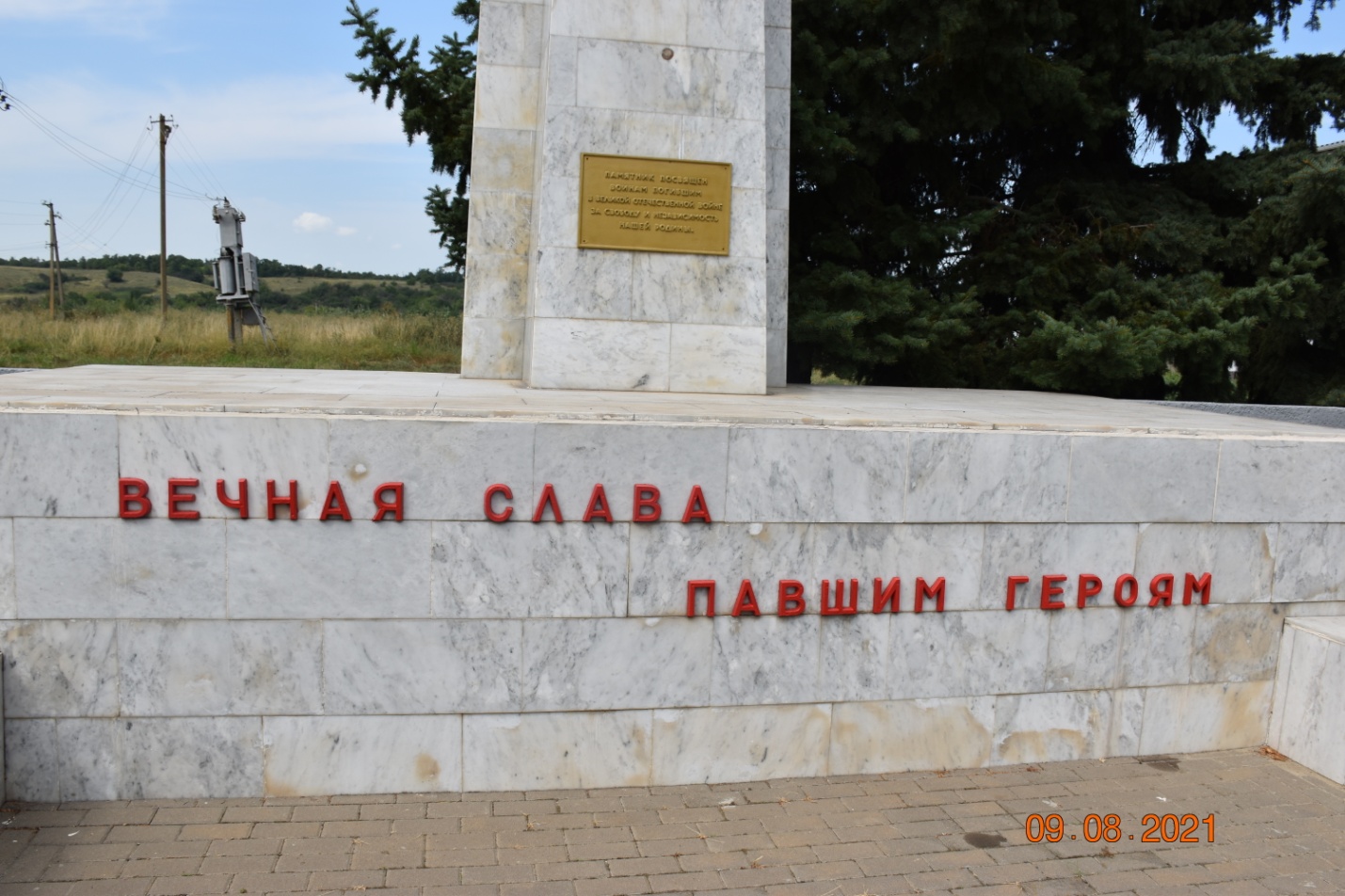 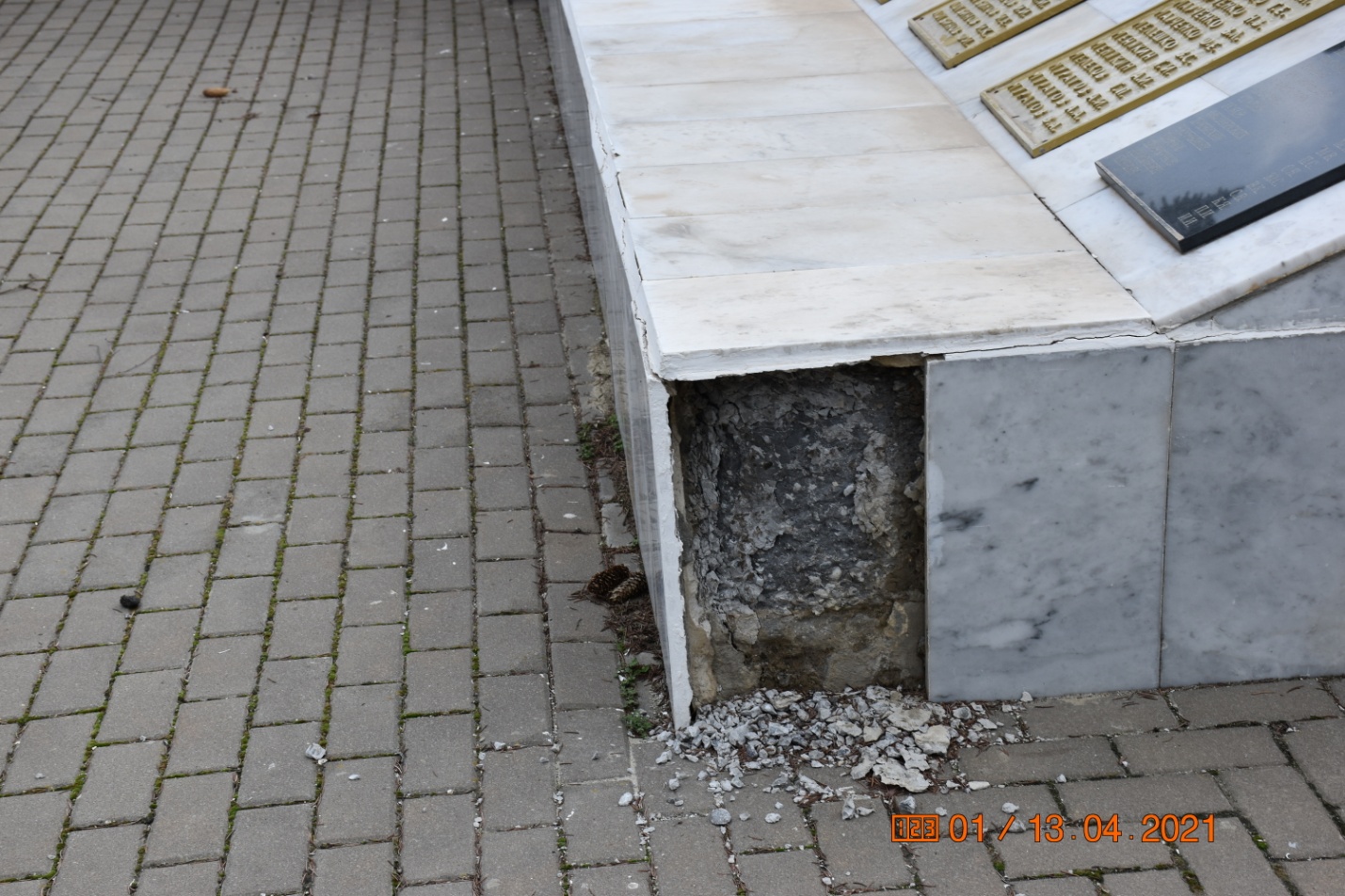 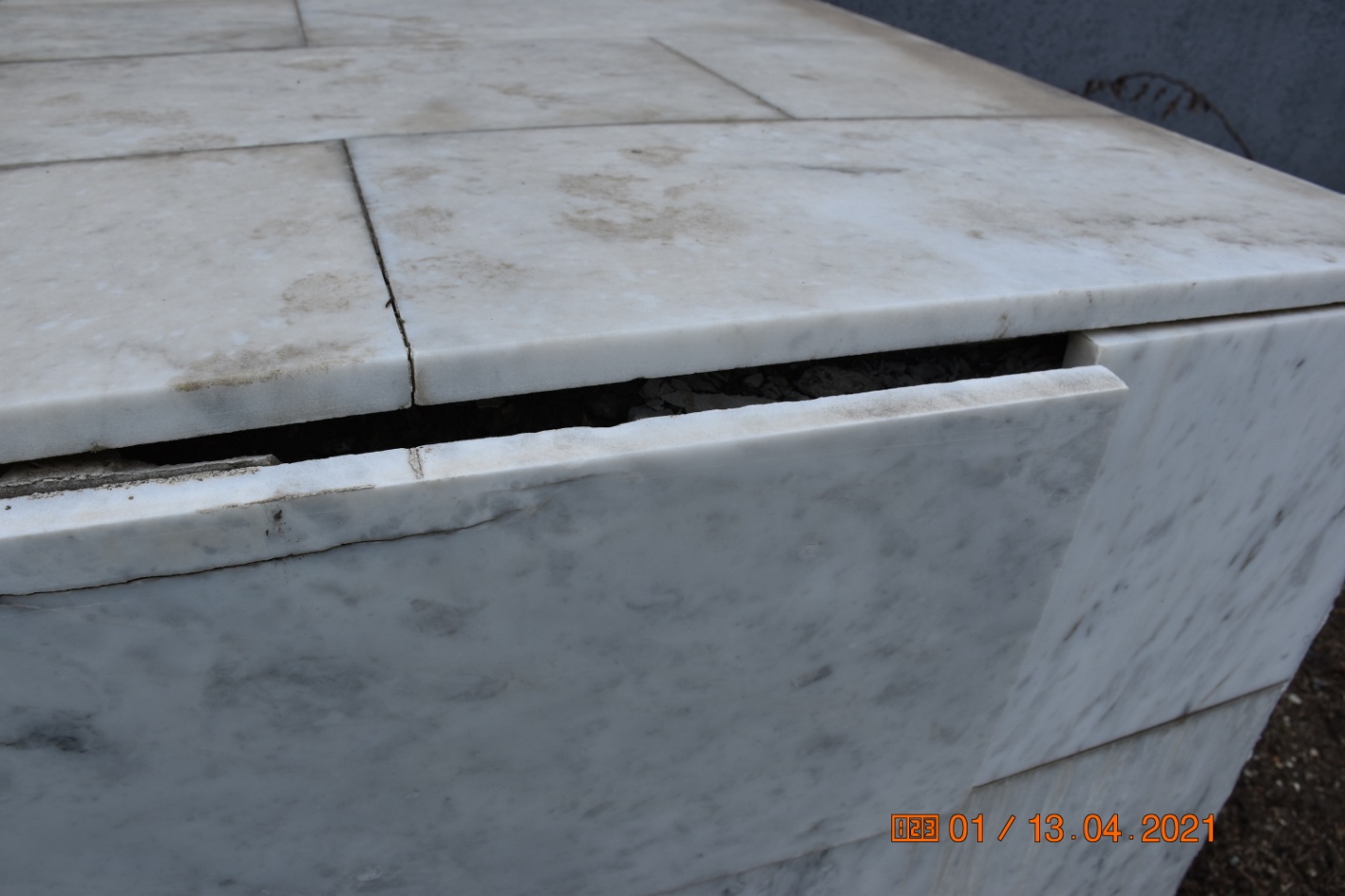 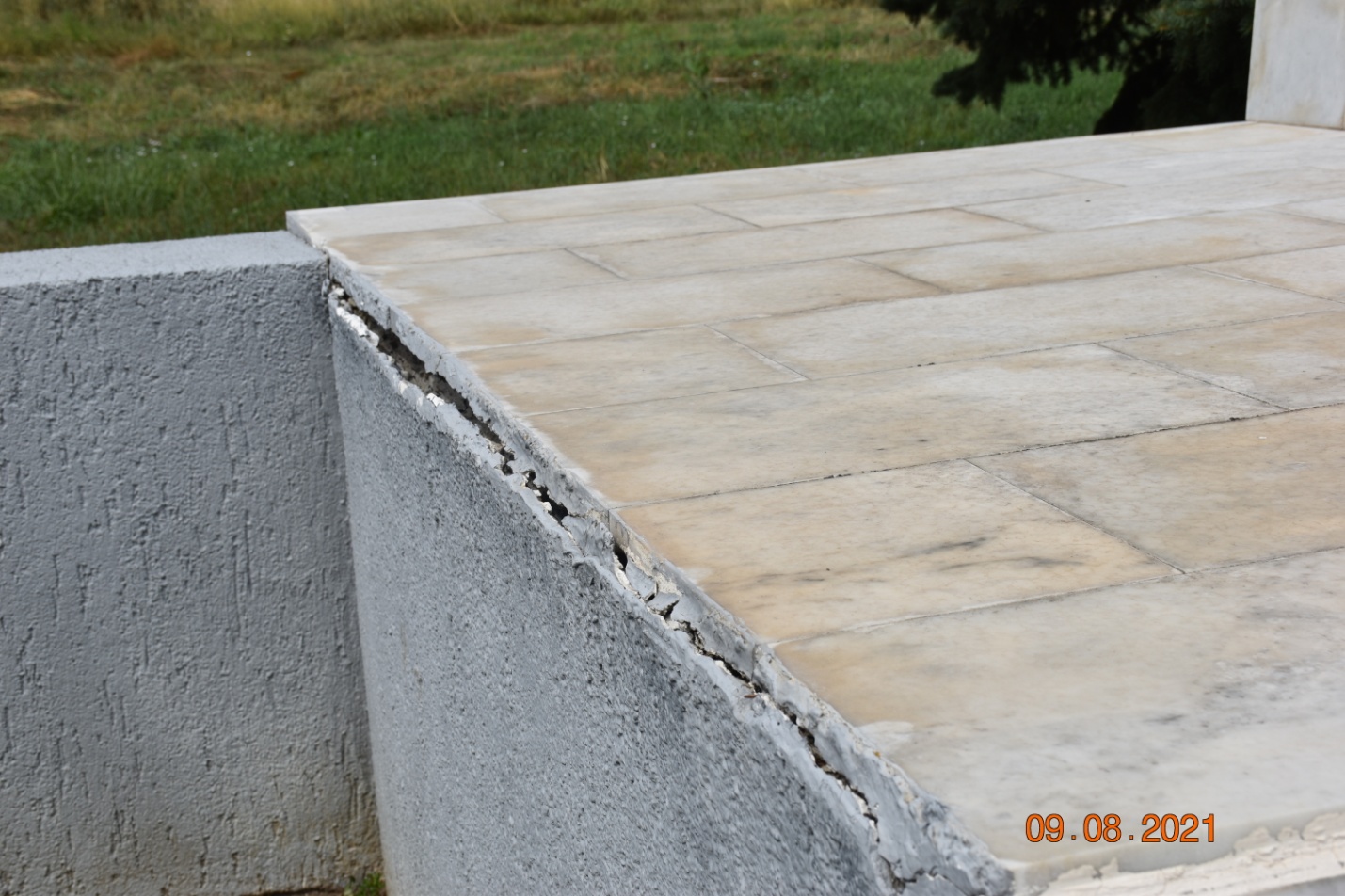 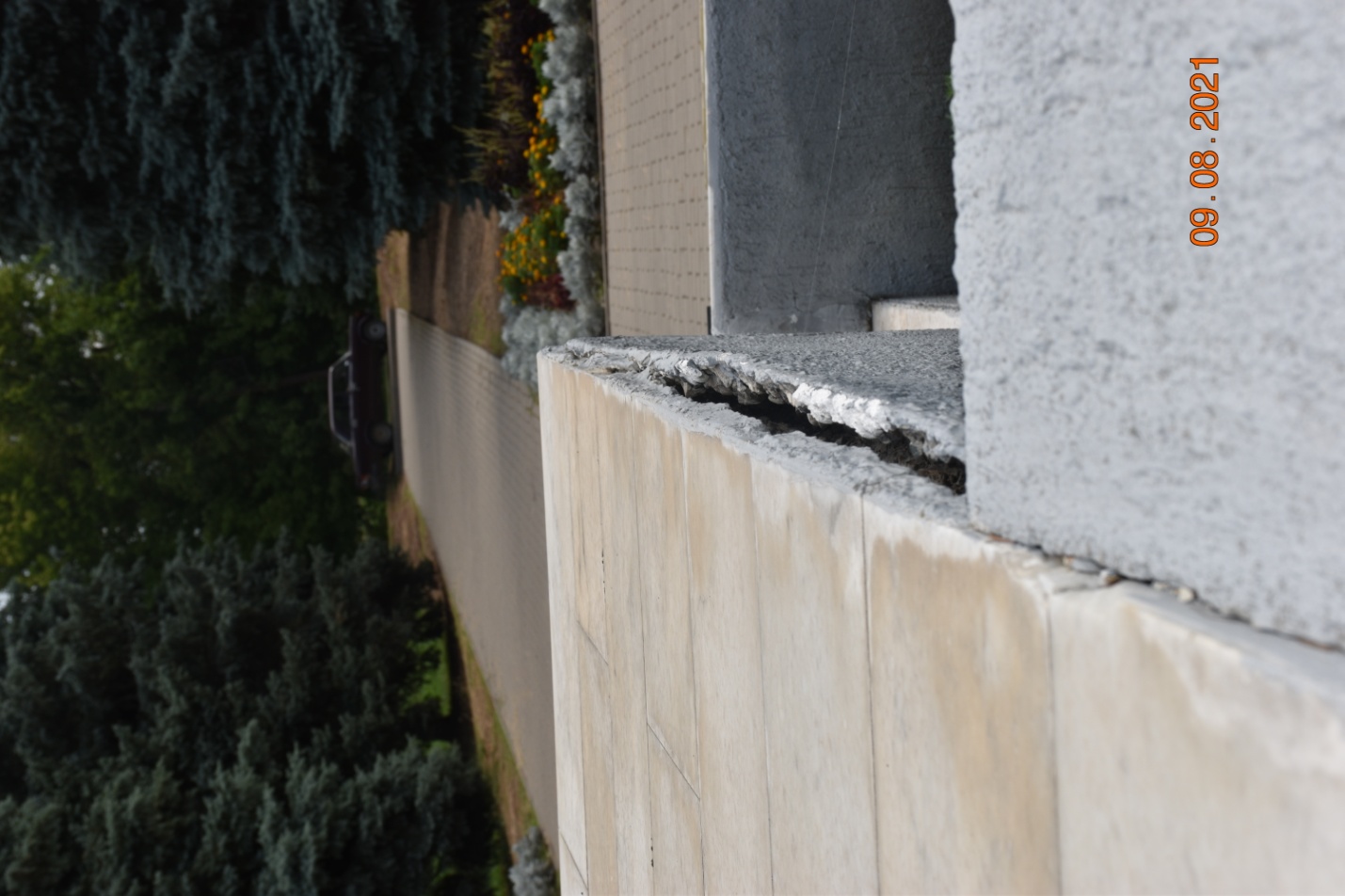 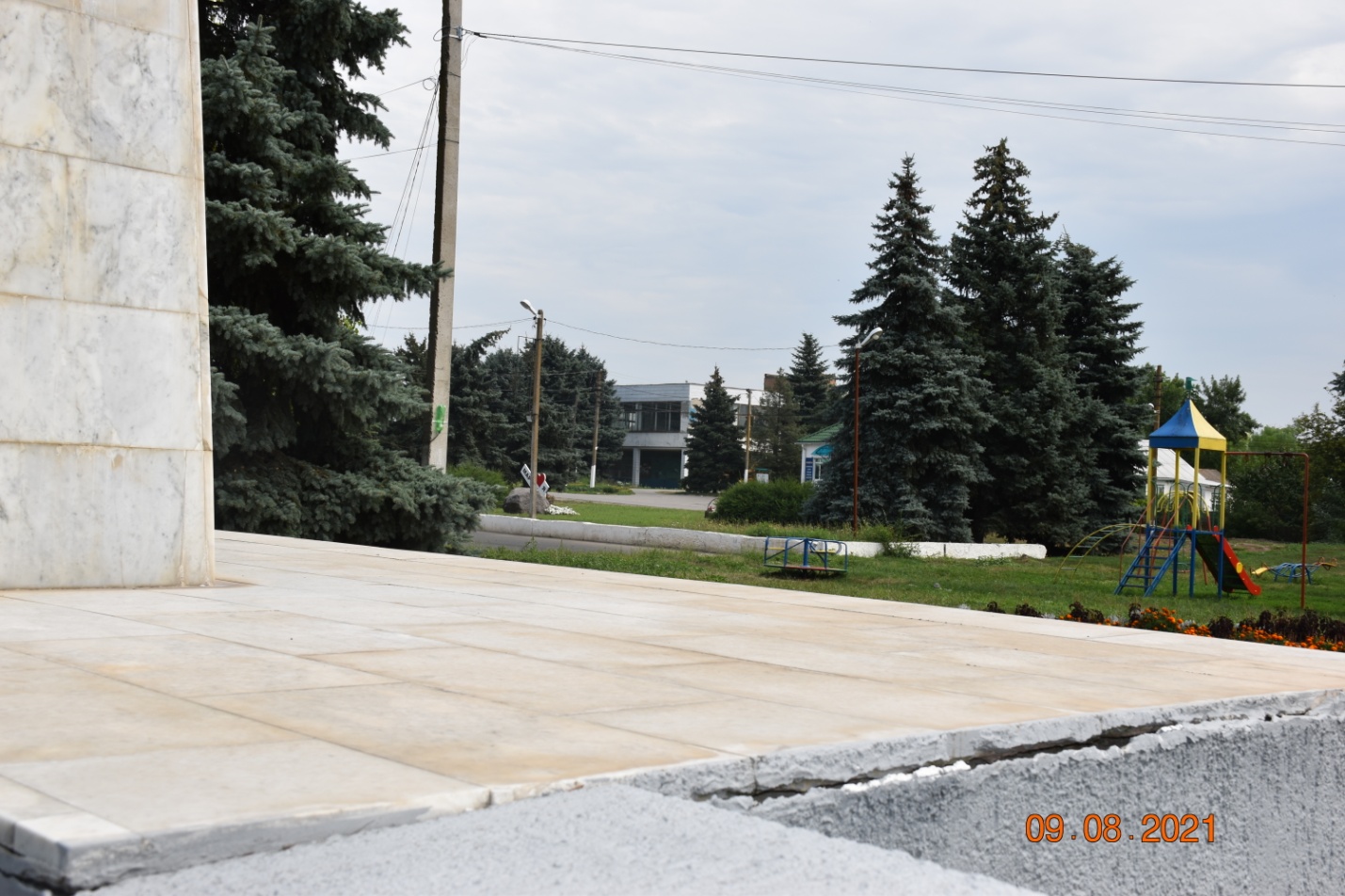 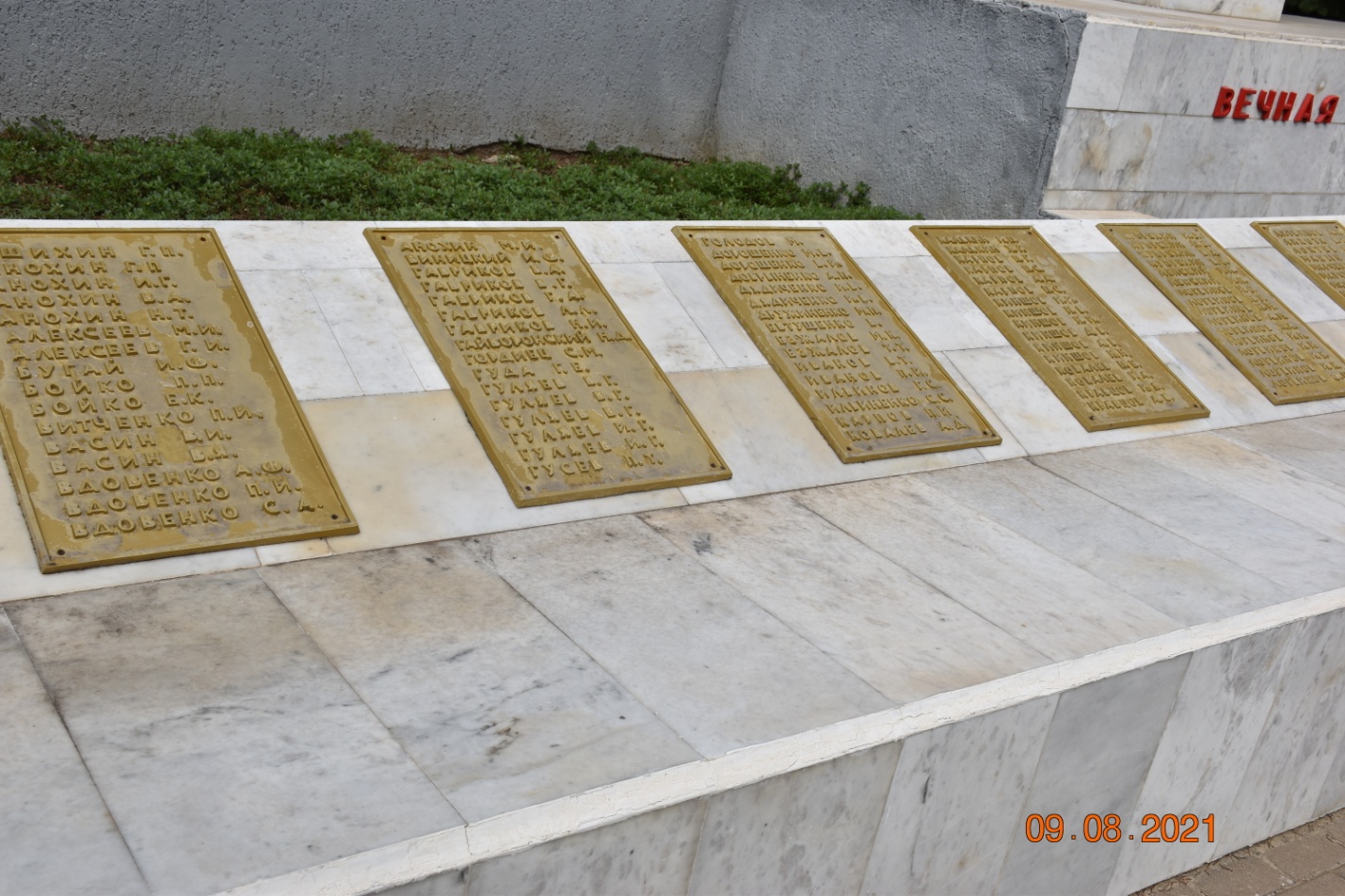 